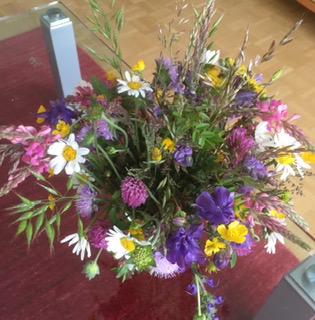 3.5.2020Mir läbe jetzt in ere schwierige ZytUnd ich dänk es isch no lang nit sowitDass mir wieder chönne go wandereVo eim Ort zum andereDrumm schick ich euch e BluemegruessMit dem hüt gsuechte StrussHaltet dure und blibet gsundIch hoff dass bald wieder e besseri Zyt chunnt. $Liebi Griess Vreni